Министерство науки и высшего образования Российской ФедерацииФедеральное государственное бюджетное учреждение наукиИнститут мировой литературы им. А.М. Горького РАН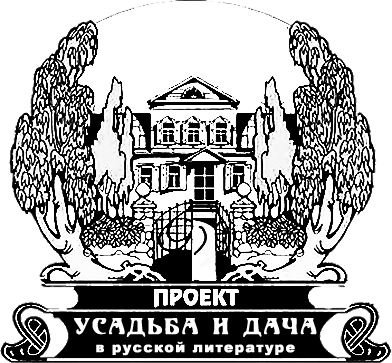 22 июня 2022 года 16.00-19.00Каминный зал ИМЛИ РАНРегламент: выступление составителя, редакторов, авторов и рецензентов – по 5-10 минут.Свободная дискуссия.ПРОГРАММАОбсуждение коллективной монографии  «Усадьба реальная – усадьба литературная: векторы творческого преображения» (М.: ИМЛИ РАН, 2021), выпуска 6 научной книжной серии «Русская усадьба в мировом контексте», в свете задач проекта Российского научного фонда № 22-18-00051 «Усадьба и дача в русской литературе XX-XXI вв.: судьбы национального идеала» (рук. О.А. Богданова). http://litusadba.imli.ru/publication/uvidela-svet-kollektivnaya-monografiya-usadba-realnaya-usadba-literaturnaya-vektory Выступят:О.А. Богданова (ИМЛИ РАН) – составитель и ответственный редактор выпуска 6 серии «Русская усадьба в мировом контексте»  Е.Е. Дмитриева (ИМЛИ РАН) – член редколлегии серии «Русская усадьба в мировом контексте» А.А. Журавлева (ГЛММЗ А.П. Чехова «Мелихово») – член редколлегии выпуска 6 серии «Русская усадьба в мировом контексте» Авторы рецензий на выпуск 6 серии «Русская усадьба в мировом контексте» А.Е. Агратин (РГГУ), П.А. Борисова (Ворон) (ИМЛИ РАН), С.Т. Аванесова (ПСТГУ, ИМЛИ РАН) Авторы выпуска 6 серии «Русская усадьба в мировом контексте: Ю.В. Шевчук (ИМЛИ РАН), Ю.В. Доманский (РГГУ), М.В. Михайлова (ИМЛИ РАН, МГУ), Н.В. Пращерук (УрФУ им. Б.Н. Ельцина), Т.М. Жаплова (Оренбургский ГУ), Н.Н. Арсентьева и Х.Л. Кальво Мартинес (Гранадский университет, Испания), М.В. Строганов (ИМЛИ РАН), Э. Мари (Университет международных исследований в Риме, Италия), О.А. Гриневич (Гродненский ГУ им. Янки Купалы, Беларусь), А.В. Тоичкина (СпбГУ), В.Г. Андреева (ИМЛИ РАН), Е.Ю. Кнорре (ИМЛИ РАН, ПСТГУ), М.С. Федосеева (ИМЛИ РАН) и др.Свободная дискуссия, в которой приглашаем выступить авторов и рецензентов других выпусков серии «Русская усадьба в мировом контексте», а также всех желающих.Обсуждение плана-проспекта индивидуальной монографии Г.А. Велигорского «”Усадебный текст” и национальный культурный код: русско-британские литературные связи XIX — начала XXI в.» (Серия «Русская усадьба в мировом контексте». Вып. 7).Выступят:О.А. Богданова – председатель редколлегии серии «Русская усадьба в мировом контексте»Г.А. Велигорский – автор выпуска 7 серии «Русская усадьба в мировом контексте» В.Г. Андреева – ответственный редактор выпуска 7 серии «Русская усадьба в мировом контексте»  Свободная дискуссия,  в которой приглашаем выступить всех желающихДля иностранных и иногородних участников: ﻿ИМЛИ РАН приглашает вас на запланированную конференцию: Zoom.

Тема: Русская усадьба в мировом контексте
Время: 22 июн. 2022 16:00 Москва

Подключиться к конференции Zoom
https://us06web.zoom.us/j/82951500661?pwd=dU9GdTdLVDRIZWMzSUZGMU1hNEplZz09

Идентификатор конференции: 829 5150 0661
Код доступа: 946139Ждем авторов и рецензентов серии «Русская усадьба в мировом контексте», а также всех заинтересованных читателей! На мероприятии будут предложены экземпляры всех вышедших в свет выпусков научной книжной серии «Русская усадьба в мировом контексте» Адрес ИМЛИ РАН: Москва, ул. Поварская, 25АПо всем вопросам обращаться к ответственной за проведение мероприятия О.А. Богдановой olgabogda@yandex.ru  